Наставничество – важная часть работы педагога. Чтобы проверить свои знания в этой области, ответьте на семь вопросов нашей анкеты о теории и практике наставничества – и сразу получите результат!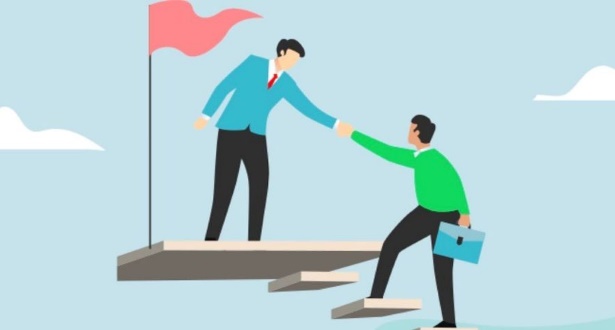 К какому типу образования относится наставничество?А. Формальное      Б. Неформальное      В. Информальное    2. Какой модели наставничества не существует?      А. Наставник – опытный и успешный профессионал, наставляемый – менее опытный педагог      Б. Наставник и наставляемый – примерно одинаковые по компетенциям и опыту работы педагоги.      В. Наставник – молодой, но владеющий на всоком уровне отдельными профессиональными компетенциями (например, по применению современных технологий в образовании), а наставляемый – опытный, возможно, старший     3. Какие роли нужно ввести при внедрении программы наставничества в методическую систему образовательной организации?      А. Наставник, наставляемый, куратор      Б. Наставник, наставляемый      В. Только роль наставника, к нему может обратиться любой педагог     4. На что в первую очередь направлена программа наставничества?       А. Профессионализация       Б. Социализация (в профессии)       В. На оба процесса     5. Описание какой из техник наставничества приведено: «Наставник стремится сформировать у наставляемого навыки либо знания, которые пока ещё не актуальны, но приобретут ценность в дальнейшем, когда ситуация этого потребует»?      А. Посев      Б. Катализация      В. Сбор урожая     6. Какой этап должен быть реализован между этапом формирования баз наставников и наставляемых, и этапом формирования наставнических групп жизненного цикла наставничества?       А. Этап разработки наставниками методического инструментария для работы с наставляемым       Б. Этап отбора и обучения наставников       В. Никакой этап. В вопросе приведены два последовательных этапа     7. Какой из результатов реализации цикла наставничества свидетельствует о том, что цель наставничества достигнута?         А. Наставляемый готов работать самостоятельно, наставник ему больше не нужен         Б. Наставнику и наставляемому комфортно работать друг с другом, они готовы выйти на новый цикл наставничества         В. В зависимости от поставленной цели может признаваться успешным и тот, и другой результат.Система оценивания:0-2 верных ответа: потенциальный наставник не готов к наставничеству, необходимо более детально познакомить с программой наставничества через индивидуальные консультации, приглашение на интенсивы по наставничеству, мастер-классы действующих наставников, теоретические семинары, совещания.3-5 верных ответа: потенциальный наставник частично готов к наставничеству. Можно привлечь его к организации встреч наставнических пар в качестве наблюдателя по согласованию, пригласить на практические тренинги по наставничеству. Подобрать для самостоятельного ознакомления с теоретическим материалом по вопросам, на которые были даны не правильные ответы.6-7 верный ответа: потенциальный наставник полностью готов к деятельности наставника.